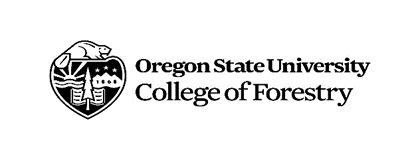 *=Baccalaureate Core / ^ =WIC (Writing Intensive CourseRevised 3.3.2018 for Natural Resources curriculum version 3.0 effective summer 2018Student NameStudent ID#Current InstitutionEmail AddressINDIVIDUALIZED SPECIALTY OPTION REQUIREMENTSINDIVIDUALIZED SPECIALTY OPTION REQUIREMENTSINDIVIDUALIZED SPECIALTY OPTION REQUIREMENTSAn Individualized Specialty Option is a student designed option that must have a minimum of 40 credits with at least 20 credits of upper division. At least one “Measurements” course is required in the option. An Individualized Specialty Option is a student designed option that must have a minimum of 40 credits with at least 20 credits of upper division. At least one “Measurements” course is required in the option. An Individualized Specialty Option is a student designed option that must have a minimum of 40 credits with at least 20 credits of upper division. At least one “Measurements” course is required in the option. MEASUREMENTS (credits may vary) CHOOSE 1MEASUREMENTS (credits may vary) CHOOSE 1Fulfilled by:Note #LOWER DIVISION LOWER DIVISION Fulfilled by:Note #UPPER DIVISION ( AT LEAST 20 UPPER DIVISION CREDITS)UPPER DIVISION ( AT LEAST 20 UPPER DIVISION CREDITS)Fulfilled by:Note #Note: Up to 6 credits of appropriate internships, projects or study abroad may be used to fulfill credit requirements in this option as approved by petition.Note: Up to 6 credits of appropriate internships, projects or study abroad may be used to fulfill credit requirements in this option as approved by petition.Note: Up to 6 credits of appropriate internships, projects or study abroad may be used to fulfill credit requirements in this option as approved by petition.Note: Up to 6 credits of appropriate internships, projects or study abroad may be used to fulfill credit requirements in this option as approved by petition.NOTE #